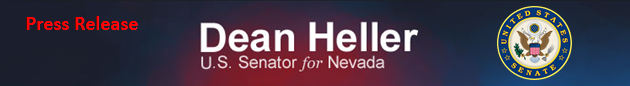 For Immediate Release:                                                                 Contact: Chandler SmithSeptember 24, 2013							 	 202-224-6244          Heller Fights to Ensure On-Time Military Pay in Case of Government Shutdown (Washington, D.C.) – U.S. Senator Dean Heller (R-NV) will file an amendment to H. J. Res. 59, the Continuing Resolution, to guarantee that our nation’s military men and women receive pay on time in the event of a government shutdown. “Too many service members and their families are already living paycheck to paycheck. Men and women who risk their lives to defend our country should not have to worry whether they can pay their mortgage or electricity bills on time just because Congress has failed to do its job. Congress should do the right thing for our military and ensure that our troops receive their pay on time no matter what,” said Senator Dean Heller. On Monday, the Pentagon stated that all service members would continue to work in the event of a government shutdown, but they would not receive their paychecks until the shutdown ends. This amendment would ensure that military personnel receive their pay without interruption.###